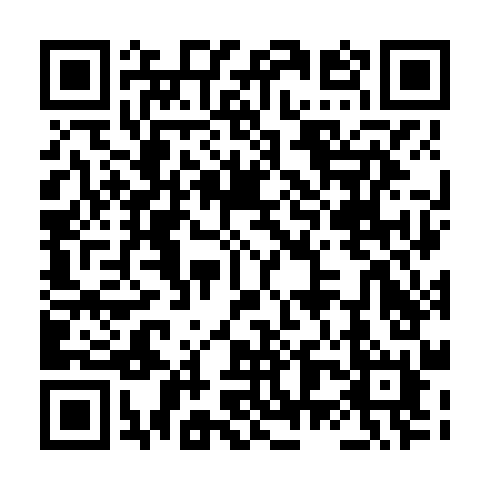 Ramadan times for Chimanimani District, ZimbabweMon 11 Mar 2024 - Wed 10 Apr 2024High Latitude Method: NonePrayer Calculation Method: Muslim World LeagueAsar Calculation Method: ShafiPrayer times provided by https://www.salahtimes.comDateDayFajrSuhurSunriseDhuhrAsrIftarMaghribIsha11Mon4:364:365:5011:583:226:076:077:1612Tue4:374:375:5011:583:226:066:067:1513Wed4:374:375:5011:583:226:056:057:1414Thu4:374:375:5111:583:226:046:047:1315Fri4:384:385:5111:573:216:036:037:1216Sat4:384:385:5111:573:216:026:027:1117Sun4:384:385:5211:573:216:026:027:1118Mon4:394:395:5211:563:206:016:017:1019Tue4:394:395:5211:563:206:006:007:0920Wed4:394:395:5211:563:205:595:597:0821Thu4:404:405:5311:563:195:585:587:0722Fri4:404:405:5311:553:195:575:577:0623Sat4:404:405:5311:553:195:565:567:0524Sun4:404:405:5411:553:185:565:567:0425Mon4:414:415:5411:543:185:555:557:0326Tue4:414:415:5411:543:185:545:547:0327Wed4:414:415:5411:543:175:535:537:0228Thu4:424:425:5511:533:175:525:527:0129Fri4:424:425:5511:533:165:515:517:0030Sat4:424:425:5511:533:165:505:506:5931Sun4:424:425:5511:533:155:505:506:581Mon4:434:435:5611:523:155:495:496:572Tue4:434:435:5611:523:155:485:486:573Wed4:434:435:5611:523:145:475:476:564Thu4:434:435:5611:513:145:465:466:555Fri4:444:445:5711:513:135:455:456:546Sat4:444:445:5711:513:135:445:446:537Sun4:444:445:5711:513:125:445:446:538Mon4:444:445:5711:503:125:435:436:529Tue4:444:445:5811:503:115:425:426:5110Wed4:454:455:5811:503:115:415:416:50